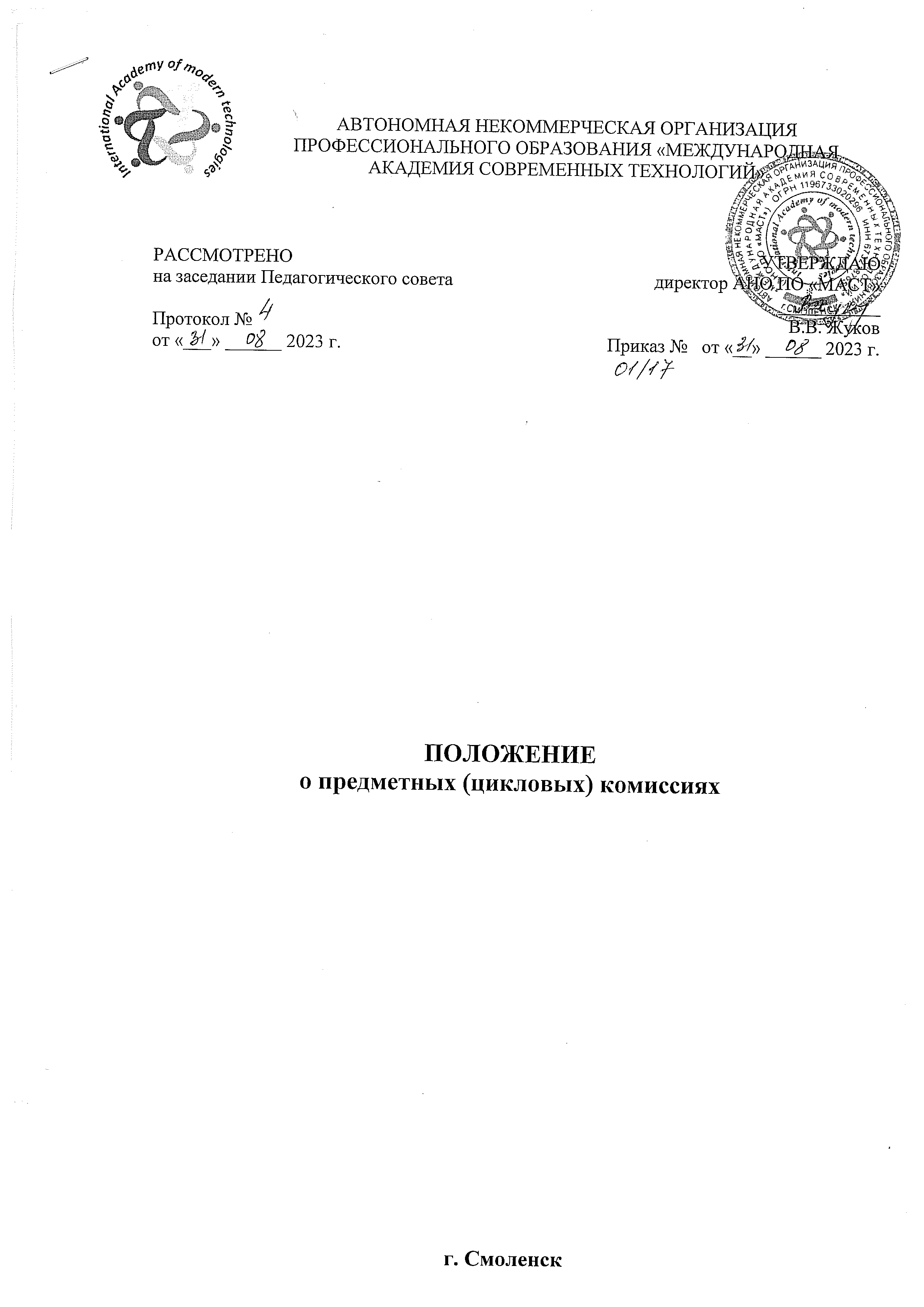 1. ОБЩИЕ ПОЛОЖЕНИЯ1.1. Настоящее положение устанавливает порядок деятельности предметных (цикловых) комиссий как учебно-методических объединений педагогических работников АНО ПО «МАСТ».1.2. Предметная (цикловая) комиссия является объединением педагогических работников нескольких учебных дисциплин, профессиональных модулей, междисциплинарных курсов АНО ПО "Международная академия современных технологий" (далее – Академия). 1.3. Предметные (цикловые) комиссии (далее – ПЦК) создаются в целях: - учебно-программного и учебно-методического обеспечения освоения учебных дисциплин и профессиональных модулей по специальностям/ профессиям; - разработки рабочих программ учебных дисциплин и профессиональных модулей, преддипломной практики, рабочих учебных планов по специальностям, графиков учебного процесса, промежуточной и итоговой аттестации, отвечающих требованиям Федеральных государственных образовательных стандартов среднего профессионального образования (далее – ФГОС); - оказания помощи преподавателям в реализации ФГОС в части государственных требований к результатам освоения основных профессиональных образовательных программ; - повышения профессионального уровня педагогических работников; - реализации инновационных педагогических и информационных технологий, направленных на улучшение качества подготовки специалистов; - конкурентоспособности выпускников Академии. 1.4. ПЦК строят свою работу на принципах научности, гласности, с учетом интересов членов педагогического и студенческого коллективов. Она вправе разрабатывать и проводить в жизнь мероприятия по основным направлениям своей деятельности. 1.5. ПЦК в своей работе руководствуются: - Федеральным законом от 29 декабря 2012 года № 273-ФЗ «Об образовании в Российской Федерации»; - Приказом Министерства образования и науки Российской Федерации от 16 августа 2013 г. № 968 «Об утверждении порядка проведения государственной итоговой аттестации по образовательным программам среднего профессионального образования»; - Федеральными государственными образовательными стандартами по специальностям СПО; - Уставом Академии; - примерной и рабочей учебно-программной документацией по специальностям, по которым ведется обучение в Академии; - локальными нормативными актами Академии; - данным Положением о предметной (цикловой) комиссии. 1.6. ПЦК следуют политике и целям Академии в области качества образования. 2. СОСТАВ И ПОРЯДОК РАБОТЫ ПРЕДМЕТНОЙ (ЦИКЛОВОЙ) КОМИССИИ 2.1. ПЦК организуется в составе не менее 3 человек из числа штатных преподавателей и совместителей Академии. 2.2. Перечень и состав ПЦК утверждается на учебный год приказом директора. 2.3. Непосредственное руководство ПЦК осуществляет председатель ПЦК, назначаемый приказом директора из числа наиболее опытных преподавателей, объединенных в данной ПЦК. 2.4. Председатель ПЦК является членом методического совета Академии. 2.5. Общее руководство работой ПЦК осуществляет методист Академии. 2.6. Работа ПЦК проводится по плану, утвержденному директором Академии на каждый учебный год. 2.7. Содержание работы ПЦК определяется с учетом конкретных задач, стоящих перед Академией. 2.8. Заседания ПЦК проводятся не реже одного раза в 2 месяца и оформляются протоколом, подписываемым председателем ПЦК. В каждом протоколе указывается его номер, дата заседания, количество присутствующих, повестка заседания, краткая запись выступлений и принятое решение по рассматриваемому вопросу. 2.9. Решения ПЦК принимаются простым большинством голосов и вступают в силу после утверждения их директором. При несогласии председателя ПЦК с решением членов ПЦК окончательное решение принимает директор Академии 2.10. Совместные заседания ПЦК оговариваются в планах работы ПЦК и оформляются совместным протоколом. 3. ЦЕЛИ И ОСНОВНЫЕ НАПРАВЛЕНИЯ ДЕЯТЕЛЬНОСТИ ПРЕДМЕТНОЙ (ЦИКЛОВОЙ) КОМИССИИ 3.1. Цели деятельности ПЦК: 3.1.1. Учебно-методическое и информационное обеспечение учебных дисциплин. 3.1.2. Методическая помощь преподавателям в реализации требований  ФГОС к уровню подготовки выпускников. 3.1.3. Повышение профессионального уровня педагогических работников. 3.1.4. Реализация инновационных педагогических и информационных технологий, направленных на улучшение качества подготовки специалистов. 3.2. К основным направлениям деятельности ПЦК относятся: 3.2.1. Учебно-методическое обеспечение учебных дисциплин и профессиональных модулей ФГОС, реализуемых Академией - разработка рабочих программ учебных дисциплин и профессиональных модулей, преддипломной практики, рабочих учебных планов и программ по учебным дисциплинам, в том числе индивидуальных, программ производственной (профессиональной) практики, тематики и содержания курсового проектирования и практических работ, содержания учебного материала дисциплин для самостоятельного изучения студентами, методических пособий, рекомендаций по изучению отдельных тем и разделов дисциплин, выполнению практических работ, курсовых проектов; фонда оценочных средств; организации самостоятельной работы студентов и др. 3.2.2. Обеспечение технологии обучения, выбор средств и методов обучения, инновационных педагогических технологий, корректировка плана учебного процесса в части перераспределения по семестрам отведенных учебным планом объема часов на изучаемые дисциплины, в том числе их соотношения между теоретическими и практическими занятиями. 3.2.3. Обеспечение организации внеаудиторной самостоятельной работы студентов. 3.2.4. Обеспечение проведения промежуточной аттестации обучающихся (разработка комплектов контрольно-оценочных средств по учебным дисциплинам и профессиональным модулям). 3.2.5. Обеспечение проведения государственной итоговой аттестации выпускников Академии: определение формы и условий проведения аттестации, разработка фонда оценочных средств, программы итоговой государственной аттестации, требований к выпускным квалификационным работам, критериев оценки компетенций выпускников на аттестационных испытаниях. 3.2.6. Совершенствование методического и профессионального мастерства преподавателей, пополнение их профессиональных знаний, оказание помощи начинающим преподавателям, внесение предложений по аттестации преподавателей, входящих в состав ПЦК, распределению их педагогической нагрузки. 3.2.7. Изучение, обобщение и внедрение в образовательный процесс новых педагогических технологий, средств и методов обучения и воспитания, подготовка, проведение и обсуждение открытых уроков. 3.2.8. Руководство научной, творческой работой студентов. 3.2.9. Рассмотрение и рецензирование учебных программ, учебников, учебных и методических пособий, плакатов, видеофильмов, презентаций, других средств обучения. 3.2.10. Выработка единых требований к содержанию работы кабинетов учебных дисциплин, рассмотрение и обсуждение планов работы преподавателей, планов проведения занятий, других материалов, относящихся к компетенции ПЦК. 3.2.11. Рассмотрение творческих отчетов преподавателей ПЦК, представление материалов к аттестации педагогов, смотрам методической, учебной и воспитательной работы. 3.2.12. Участие в проведении маркетинга образовательных услуг, выработка рекомендаций и предложений по развитию деятельности Академии.4. ПРАВА И ОБЯЗАННОСТИ ЧЛЕНОВ ПРЕДМЕТНОЙ (ЦИКЛОВОЙ) КОМИССИИ4.1. Преподаватели, входящие в состав ПЦК, имеют право: - выступать с педагогической инициативой; - самостоятельно определять педагогически обоснованные формы проведения учебных занятий, средства и методы обучения и воспитания студентов; - использовать инновационные методики преподавания; - вносить предложения по распределению педагогической нагрузки членов своей ПЦК. 4.2. Преподаватели, входящие в состав ПЦК, обязаны: - посещать заседания ПЦК; - принимать активное участие в работе ПЦК; - выступать с педагогической инициативой; - вносить предложения по совершенствованию организации образовательного процесса; - выполнять принятые ПЦК решения и поручения председателя. 5. ПРАВА И ОБЯЗАННОСТИ ПРЕДСЕДАТЕЛЯ ПРЕДМЕТНОЙ (ЦИКЛОВОЙ) КОМИССИИ 5.1. Председатель ПЦК имеет право: - вносить предложения перед администрацией о поощрении и взыскании членов ПЦК; - посещать и анализировать занятия членов ПЦК и других членов педагогического коллектива. 5.2. На председателя ПЦК возлагаются следующие обязанности: - планировать, организовывать и непосредственно руководить работой ПЦК; - рассматривать календарно-тематические планы преподавателей; - организовывать и руководить работой по учебно-программному и учебно-методическому обеспечению учебных дисциплин и профессиональных модулей; - организовывать и руководить разработкой примерных и рабочих программ учебных дисциплин и профессиональных модулей, преддипломной практики, рабочих учебных планов по специальностям, графиков учебного процесса,  промежуточной и итоговой аттестации, отвечающих требованиям ФГОС; - организовывать и руководить разработкой материалов для проведения промежуточной и итоговой государственной аттестации обучающихся; - организовывать контроль качества проводимых занятий; - руководить подготовкой и обсуждением открытых учебных занятий и внеклассных мероприятий; - организовывать взаимопосещение занятий преподавателями; - изучать, обобщать и распространять опыт работы членов ПЦК; - контролировать состояние основных показателей учебного процесса и обеспечивать их положительную динамику по дисциплинам ПЦК; - организовывать систематические проверки выполнения ранее принятых решений ПЦК, Методического и Педагогического советов; - вести учет и представлять отчеты о работе ПЦК. Приложение 1 ПЛАН РАБОТЫ ПРЕДМЕТНОЙ (ЦИКЛОВОЙ) КОМИССИИ_______________________________________________________ (название ПЦК)на 20___ - 20__ учебный годМетодическая тема ПЦК: Цель: Задачи: